   Bydgoszcz, dnia 21.04.2020 r.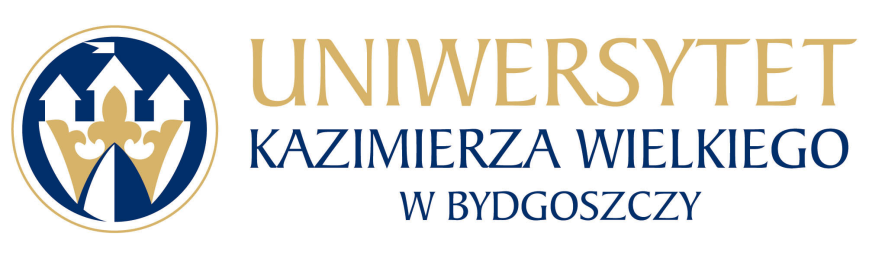 Uniwersytet Kazimierza Wielkiego w BydgoszczyAdres: 85-064 Bydgoszcz,ul. Chodkiewicza 30ZAPYTANIE OFERTOWE NR UKW/DZP-282-ZO-18/2020Uniwersytet Kazimierza Wielkiego w Bydgoszczy ul. Chodkiewicza 30, 85-064 Bydgoszcz występuje z Zapytaniem Ofertowym na realizację zamówienia:Tytuł zamówienia: „Wykonanie przeglądu i konserwacji central wentylacyjno - klimatyzacyjnych oraz aparatów grzewczych wraz z dwukrotną wymianą filtrów w obiektach UKW w Bydgoszczy”Rodzaj zamówienia: usługa/dostawa/roboty budowlaneTermin realizacji zamówienia: do 45 dni  roboczych od dnia zawarcia umowy. Dotyczy Etapu 1.Opis przedmiotu zamówienia:Przedmiotem zamówienia jest usługa wykonania jednorazowego przeglądu i konserwacji central wentylacyjno - klimatyzacyjnych oraz aparatów grzewczych zainstalowanych w obiektach UKW wraz z dwukrotną wymianą i utylizacją filtrów. Zamawiający podzielił zamówienie na 2 etapy. Zamawiający nie dopuszcza możliwość składania ofert częściowych.Etap I – przeprowadzenie konserwacji z wymianą filtrów i ich utylizacją.Etap II – wymiana filtrów i ich utylizacja.Szczegółowy opis przedmiotu zamówienia znajduje się w Zakresie konserwacji central wentylacyjno klimatyzacyjnych oraz aparatów grzewczych w obiektach UKW (załączniku nr 3) wraz z Zestawieniem central wentylacyjnych i aparatów grzewczych w obiektach UKW (załączniku nr 4) oraz z Zestawieniem filtrów (załącznik nr 5) znajdują się w niniejszym zapytania ofertowego.Zakres wykonywanych prac, zgodnie z wymogami obowiązujących przepisów i dokumentacją techniczną urządzenia, będzie obejmować:jednorazową konserwacje urządzeń wg wymogów DTR poszczególnych producentów.dwukrotną wymianę dostarczonych, fabrycznie nowych filtrów zgodnie z terminami wskazanymi w umowie oraz utylizację zużytych.szczegółowy zakres czynności serwisowych zawiera załącznik nr 3.wykonawca udzieli 12-miesięcznej gwarancji na wykonaną usługę, licząc od daty sporządzenia protokołu  odbioru  wykonanych robót.wykaz i ilość urządzeń zawiera załącznik nr 4 i 5.zamawiający wymaga od Wykonawcy po zakończonym przeglądzie wystawienia protokołu z wykonanej usługi  dla każdego z urządzeń osobno.Wykonawca zapłaci zamawiającemu kary umowne, które określone są w § 6 projektu umowy.Opis sposobu obliczenia ceny:W ofercie należy podać proponowaną cenę brutto w PLN za całość wykonania przedmiotu zamówienia. Cena oferty powinna zawierać wszystkie koszty związane z wykonaniem przedmiotu zamówienia tj. koszty zużytych materiałów eksploatacyjnych (filtry, pasy klinowe, łożyska, preparaty odgrzybiające, czyszczące, smary oleje itp.), dojazdu, robocizny, utylizacji zużytych filtrów itp.Kryterium wyboru:Zamawiający oceni i porówna jedynie te oferty, które:zostaną złożone przez Wykonawców nie wykluczonych przez Zamawiającego 
z niniejszego postępowania;nie zostaną odrzucone przez Zamawiającego.Oferty zostaną ocenione przez Zamawiającego w oparciu o następujące kryteria i ich znaczenie:Obliczenia w w/w kryterium dokonane będą z dokładnością do dwóch miejsc po przecinku.Oceny Zamawiający dokona na podstawie następującego wzoru:dla kryterium „cena”: C = Cn / Co x 100 pkt x 70%gdzie:C = przyznane punkty za cenęCn= najniższa cena ofertowa (brutto) spośród ważnych ofertCo= cena oferty ocenianejOpis kryterium:Cena to wartość wyrażona w jednostkach pieniężnych, którą kupujący jest obowiązany zapłacić przedsiębiorcy za usługę. W cenie uwzględni się podatek VAT oraz podatek akcyzowy jeżeli na podstawie odrębnych przepisów sprzedaż podlega obciążeniu podatkiem VAT oraz podatkiem akcyzowym.W kryterium tym Wykonawca może otrzymać maksymalnie 70 pkt.dla kryterium „termin realizacji zamówienia”: T = Tn/ Tb  x 100 pkt x 30%gdzie:T- przyznane punkty za termin dostawyTn- najkrótszy czas realizacji zamówienia Tb- czas realizacji badanej ofertyOpis kryterium:Oceniając ofertę wg kryterium związanym z terminem dostawy Zamawiający będzie oceniał czas realizacji zamówienia, licząc od dnia złożenia zamówienia przez Zamawiającego do dnia sporządzenia protokołu odbioru  wykonanych robótW kryterium tym Wykonawca może otrzymać maksymalnie 30 pkt.Łączna ilość punktów ocenianej oferty (ocena końcowa): W = C +T gdzie: W – ocena końcowa, C – punkty za cenę, T – punkty za termin realizacji zamówienia,Sposób przygotowania oferty:Każdy Wykonawca może złożyć tylko jedną ofertę.Oferty należy przesłać poprzez platformę zakupową.Oferta musi być podpisana przez osoby upoważnione do reprezentowania Wykonawcy (Wykonawców wspólnie ubiegających się o udzielenie zamówienia). Ofertę należy przygotować na załączonym formularzu, w formie pisemnej, w języku polskim, podpisany formularz ofertowy, dokumenty należy zeskanować i dołączyć do oferty.Wykonawca ponosi wszelkie koszty związane z przygotowaniem i złożeniem oferty.Oferta oraz wszelkie załączniki muszą być podpisane przez osoby upoważnione do reprezentowania Wykonawcy. Oznacza to, iż jeżeli z dokumentu (ów) określającego (ych) status prawny Wykonawcy(ów) lub pełnomocnictwa (pełnomocnictw) wynika, iż do reprezentowania Wykonawcy(ów) upoważnionych jest łącznie kilka osób dokumenty wchodzące w skład oferty muszą być podpisane przez wszystkie te osoby.Upoważnienie osób podpisujących ofertę do jej podpisania musi bezpośrednio wynikać 
z dokumentów dołączonych do oferty. Oznacza to, że jeżeli upoważnienie takie nie wynika wprost z dokumentu stwierdzającego status prawny Wykonawcy (odpisu z właściwego rejestru lub zaświadczenia o wpisie do ewidencji działalności gospodarczej) to do oferty należy dołączyć skan oryginału lub skan poświadczoną kopię stosownego pełnomocnictwa wystawionego przez osoby do tego upoważnione.Termin i miejsce składania ofert:Ofertę należy złożyć przez platformę zakupową w nieprzekraczalnym terminie:O udzielenie zamówienia mogą ubiegać się Wykonawcy, którzy:nie podlegają wykluczeniu;spełniają warunki udziału w postępowaniu, o ile zostały one określone przez zamawiającego  
w ogłoszeniu o zamówieniu, dotyczące:kompetencji lub uprawnień do prowadzenia określonej działalności zawodowej, o ile wynika to  z odrębnych przepisów;sytuacji ekonomicznej lub finansowej;zdolności technicznej lub zawodowej;Warunek udziału w postępowaniu spełni Wykonawca, który posiada uprawnienia do wykonywania prac przy urządzeniach posiadających gazy cieplarniane (tzw. F-gazy) oraz dysponuje lub będzie dysponować co najmniej 1 osobą posiadającą uprawnienia elektryczne do 1 kV oraz uprawnienia do obsługi na urządzenia wentylacyjne i chłodnicze.Oświadczenia i dokumenty wymagane dla potwierdzenia spełniania przez wykonawców warunków udziału w postępowaniu:Aktualny odpis z właściwego rejestru lub z centralnej ewidencji i informacji o działalności gospodarczej, w przypadku:podmiotów posiadających osobowość prawną jak i spółek prawa handlowego nie posiadających osobowości prawnej – wyciąg z Krajowego Rejestru Sądowego,osób fizycznych wykonujących działalność gospodarczą – zaświadczenie o wpisie do rejestru CEIDG (Centralna Ewidencja i Informacja o Działalności Gospodarczej),działalności prowadzonej w formie spółki cywilnej – umowa spółki cywilnej lub zaświadczenie  o wpisie do ewidencji działalności gospodarczej każdego ze wspólników.Jeżeli w kraju miejscu zamieszkania osoby lub w kraju, w którym Wykonawca ma siedzibę lub miejsce zamieszkania, nie wydaje się dokumentów, o których mowa w ust. 10 pkt. 10.1. , zastępuje się je dokumentem zawierającym oświadczenie, w którym określa się także osoby uprawione do reprezentacji Wykonawcy, złożone przed właściwym organem sądowym, administracyjnym albo organem samorządu zawodowego lub gospodarczego odpowiednio kraju miejsca zamieszkania osoby lub kraju, w którym Wykonawca ma siedzibę lub miejsce zamieszkania lub przed notariuszem.Dokumenty, o których mowa powyżej,  powinny być wystawione nie wcześniej niż 6 miesięcy przed upływem terminu składania ofert. Integralną częścią oferty jest wypełniony i podpisany Formularz Ofertowy, stanowiący załącznik  nr 1 do zapytania ofertowego. Nie złożenie wymaganych załączników, będzie skutkowało odrzuceniem oferty. Pełnomocnictwo do podpisania oferty (skan oryginału lub kopia potwierdzona za zgodność 
z oryginałem przez osobę upoważnioną) względnie do podpisania innych dokumentów składanych wraz z ofertą, o ile prawo do ich podpisania nie wynika z innych dokumentów złożonych wraz z ofertą. Pełnomocnictwo do reprezentowania wszystkich Wykonawców wspólnie ubiegających się o udzielenie zamówienia, ewentualnie umowa o współdziałaniu, z której będzie wynikać przedmiotowe pełnomocnictwo (skan oryginału lub kopia potwierdzona za zgodność z oryginałem przez notariusza). Pełnomocnik może być ustanowiony do reprezentowania Wykonawców w postępowaniu, albo reprezentowania w postępowaniu i zawarcia umowy;Skan Certyfikatu upoważniającego Wykonawcę do prac przy urządzeniach posiadających gazy cieplarniane (tzw. F-gazy)Skan ważnego świadectwa kwalifikacyjnego uprawniającego do zajmowania się eksploatacją urządzeń wentylacyjnych i chłodniczych pracownika/ów oddelegowanego/nych do wykonania prac. Skan ważnego świadectwa kwalifikacyjnego uprawniającego do zajmowania się eksploatacją urządzeń, instalacji lub sieci elektrycznej do 1kV pracownika/ów oddelegowanego/nych do wykonania prac. Wykazu osób, skierowanych przez Wykonawcę do realizacji zamówienia publicznego, posiadających uprawnienia elektrycznej do 1kV oraz uprawnienia grupy 2 dla urządzeń wentylacyjnych i chłodniczych – Załącznik nr 2 do OgłoszeniaWszystkie dokumenty/załączniki muszą być podpisane przez osobę upoważnioną do składania oferty, sporządzone w języku polskim lub przetłumaczone na język polski, następnie należy  zeskanować i dołączyć do oferty w formie załącznika na platformie zakupowej.Termin i warunki płatności: Wykonawca otrzyma wynagrodzenie po wykonaniu przedmiotu zamówienia, które określone są w § 2 projektu umowy.Zamawiający zastrzega sobie prawo wyboru oferty o cenie wyższej, przy czym w takim wypadku uzasadni dokonanie wyboru.Zamawiający zastrzega sobie prawo odwołania ogłoszenia o zamówieniu w przypadku zaistnienia uzasadnionych przyczyn, jak również prawo unieważnienia ogłoszenia o zamówieniu bez podania przyczyny.Zgodnie z art. 13 ust. 1 i 2 rozporządzenia Parlamentu Europejskiego i Rady (UE) 2016/679 z dnia 27 kwietnia 2016 r. w sprawie ochrony osób fizycznych w związku z przetwarzaniem danych osobowych i w sprawie swobodnego przepływu takich danych oraz uchylenia dyrektywy 95/46/WE (ogólne rozporządzenie o ochronie danych) (Dz. Urz. UE L 119 z 04.05.2016, str. 1), dalej „RODO”, zamawiający informuje, że:administratorem Pani/Pana danych osobowych jest Uniwersytet Kazimierza Wielkiego z siedzibą przy ul. Chodkiewicza 30, 85-064 Bydgoszcz;administrator danych osobowych powołał Inspektora Ochrony Danych nadzorującego prawidłowość przetwarzania danych osobowych, z którym można skontaktować się za pośrednictwem adresu e-mail: iod@ukw.edu.pl;Pani/Pana dane osobowe przetwarzane będą na podstawie art. 6 ust. 1 lit. c RODO w celu związanym z postępowaniem o udzielenie zamówienia publicznego o sygn. UKW/DZP-282-ZO-18/2020  prowadzonym w trybie zapytania ofertowego;odbiorcami Pani/Pana danych osobowych będą osoby lub podmioty, którym udostępniona zostanie dokumentacja postępowania w oparciu o art. 8 oraz art. 96 ust. 3 ustawy z dnia 29 stycznia 2004 r. – Prawo zamówień publicznych (Dz. U. z 2017 r. poz. 1579 i 2018), dalej „ustawa Pzp”;  Pani/Pana dane osobowe będą przechowywane, zgodnie z art. 97 ust. 1 ustawy Pzp, przez okres 4 lat od dnia zakończenia postępowania o udzielenie zamówienia, a jeżeli czas trwania umowy przekracza 4 lata, okres przechowywania obejmuje cały czas trwania umowy;obowiązek podania przez Panią/Pana danych osobowych bezpośrednio Pani/Pana dotyczących jest wymogiem ustawowym określonym w przepisach ustawy Pzp, związanym z udziałem w postępowaniu o udzielenie zamówienia publicznego; konsekwencje niepodania określonych danych wynikają z ustawy Pzp;w odniesieniu do Pani/Pana danych osobowych decyzje nie będą podejmowane w sposób zautomatyzowany, stosowanie do art. 22 RODO;posiada Pani/Pan:na podstawie art. 15 RODO prawo dostępu do danych osobowych Pani/Pana dotyczących;na podstawie art. 16 RODO prawo do sprostowania Pani/Pana danych osobowych ;na podstawie art. 18 RODO prawo żądania od administratora ograniczenia przetwarzania danych osobowych z zastrzeżeniem przypadków, o których mowa w art. 18 ust. 2 RODO ;prawo do wniesienia skargi do Prezesa Urzędu Ochrony Danych Osobowych, gdy uzna Pani/Pan, że przetwarzanie danych osobowych Pani/Pana dotyczących narusza przepisy RODO;nie przysługuje Pani/Panu:w związku z art. 17 ust. 3 lit. b, d lub e RODO prawo do usunięcia danych osobowych;prawo do przenoszenia danych osobowych, o którym mowa w art. 20 RODO;na podstawie art. 21 RODO prawo sprzeciwu, wobec przetwarzania danych osobowych, gdyż podstawą prawną przetwarzania Pani/Pana danych osobowych jest art. 6 ust. 1 lit. c RODO.W przypadku przekazywania przez Wykonawcę przy składaniu oferty danych osobowych innych osób, Wykonawca zobowiązany jest do zrealizowania wobec tych osób, w imieniu Zamawiającego obowiązku informacyjnego wynikającego z art. 14 RODO i złożenia stosownego oświadczenia zawartego w formularzu ofertowym.15. W sprawie przedmiotu zamówienia należy kontaktować się z przedstawicielem Zamawiającego:w sprawach merytorycznych: Dariusz Ruciński - pokój 015 w godz. 7.15 - 15.15 tel. 723 667 135, dariusz_rucinski@ukw.edu.plw sprawach formalno-prawnych: Agnieszka Pladwig, tel. (052) 34-19-163, zampub@ukw.edu.plKanclerz UKWMgr Renata MalakZałącznik nr 1FORMULARZ OFERTOWYDO ZAPYTANIA OFERTOWEGO NR UKW/DZP-282-ZO-18/20201. Dane dotyczące Wykonawcy:Nazwa:	Siedziba:	Nr telefonu/faksu:	Nr NIP:	Nr REGON:	Osoba do kontaktu, tel. e-mail:	2. Nawiązując do ogłoszenia w trybie Zapytania Ofertowego oferujemy wykonanie zamówienia na: „Wykonanie przeglądu i konserwacji central wentylacyjno - klimatyzacyjnych oraz aparatów grzewczych wraz z dwukrotną wymianą filtrów w obiektach UKW w Bydgoszczy” za:Kryterium I – CenaEtap 1wartość ofertową brutto ................................................................................................ PLNsłownie .....................................................................................................................wartość netto ........…………………………………………………………………………. PLNpodatek od towarów i usług ..................... % wartość podatku .............…………… PLN* zaokrąglić do 2 miejsc po przecinkuEtap 2wartość ofertową brutto ................................................................................................ PLNsłownie .....................................................................................................................wartość netto ........…………………………………………………………………………. PLNpodatek od towarów i usług ..................... % wartość podatku .............…………… PLN* zaokrąglić do 2 miejsc po przecinkuKryterium II – Termin wykonania zamówieniaZobowiązujemy się do wykonania przedmiotu zamówienia w terminie:do ……. dni roboczychod dnia zawarcia umowy, z zastrzeżeniem pkt. 3 Zapytania Ofertowego nr UKW/DZP-282-ZO-18/2020Oświadczam/my, że w cenie oferty zostały uwzględnione wszystkie koszty związane 
z wykonaniem przedmiotu zamówienia.Oświadczam/my, że przedmiot zamówienia jest zgodny z opisem przedmiotu zamówienia zawartym w Zapytaniu Ofertowym nr UKW/DZP-282-ZO-18/2020.Zobowiązuje/my się wykonać całość przedmiotu zamówienia z należytą starannością.Oświadczam/my, że zapoznaliśmy się z Zapytaniem Ofertowym oraz wyjaśnieniami i ewentualnymi zmianami Zapytania Ofertowego przekazanymi przez Zamawiającego i uznajemy się za związanych określonymi w nich postanowieniami i zasadami postępowania.Oświadczam/my, że spełniamy warunki udziału w postępowaniu zgodnie z pkt. 9 Zapytania Ofertowego nr UKW/DZP-282-ZO-18/2020.Oświadczam/my, że  zapłacimy kary wynikające z niewykonania lub nienależytego wykonania na zasadach określonych w pkt. 4 niniejszego Zapytania Ofertowego.Zobowiązuje/my się wykonać zamówienie w terminie wskazanym w pkt 3 niniejszego zapytania.Oświadczam/my, że akceptujemy projekt umowy (Załącznik nr 6)Zgadzam/my się na przetwarzanie danych osobowych zgodnie z obowiązującymi, w tym zakresie przepisami prawnymi.Oświadczam/my , że wypełniłem/łam obowiązki informacyjne przewidziane w art. 13 lub art. 14 RODO wobec osób fizycznych, od których dane osobowe bezpośrednio lub pośrednio pozyskałem w celu ubiegania się o udzielenie zamówienia publicznego w niniejszym postępowaniu.Akceptuję/my warunki płatności określone przez Zamawiającego w zapytaniu ofertowym.Zgadzam/my się, że w przypadku przekroczenia terminu realizacji zamówienia podanego 
w naszej ofercie, Zamawiający zastrzega sobie prawo do anulowania zamówienia i wyboru kolejnej oferty.Załącznikami do ofert są:a) ……………………………………………..b) ……………………………………………..............................., dnia .....................……………………………………………………………………(podpisy upełnomocnionych  przedstawicieli Wykonawcy)Załącznik nr 2WYKAZ OSÓB UCZESTNICZĄCYCH W POSTĘPOWANIU NA:„Wykonanie przeglądu i konserwacji central wentylacyjno - klimatyzacyjnych oraz aparatów grzewczych wraz z dwukrotną wymianą filtrów w obiektach UKW w Bydgoszczy”Osoby zatrudnione na umowę o pracę:  …………………………………………………………..           Podpis Wykonawcy/PełnomocnikaZałącznik nr 3ZAKRESY KONSERWACJI CENTRAL WENTYLACYJNO KLIMATYZACYJNYCH ORAZ APARATÓW GRZEWCZYCH W OBIEKTACH UKWCentrale klimatyzacyjnesprawdzenie stanu powierzchni obudowy centraliczyszczenie i mycie powierzchni wewnętrznych i zewnętrznychodgrzybianie wnętrza centrali (parownika klimatyzacji)mycie (strumieniem wody pod ciśnieniem) nagrzewnicy, chłodnicy oraz wymienników (krzyżowych lub obrotowych)oczyszczenie i sprawdzenie drożności oraz działania układu odprowadzenia skroplinsprawdzenie zamocowania centrali do ramy i śrub fundamentowychsprawdzenie stanu mocowań i uchwytów, kompletności obudów osłon, momentów dokręcenia śrub i wkrętów, ewentualne uzupełnienie brakujących elementów (np. śrub)sprawdzenie i regulacja działania przepustnic wielopłaszczyznowychsprawdzenie działania wymiennika obrotowego (kontrola naciągu pasa napędowego, szczelność motoreduktora, osiowości oraz luzów wymiennika)sprawdzenie stanu silników elektrycznych (zamocowań, ustawień, wyważenia, zużycia łożysk, pomiar prądów)sprawdzenie stanu wibroizolatorówsprawdzenie działania wirnika wentylatora poprzez ręczne uruchomienie (ewentualna wymiana łożysk w przypadku stwierdzenia nadmiernego ich zużycia)czyszczenie i mycie łopatek wentylatora, sprawdzenie i regulacja płaszczyzny kół pasowychsprawdzenie działania przekładni pasowej  regulacja naciągu pasków klinowych (wymiana w razie konieczności)odpowietrzenie nagrzewnicysprawdzenie stanu zaworów odcinających oraz regulacyjnych czynnika grzewczegosmarowanie punktów smarowniczychkontrola działania oraz nastaw presostatów i termostatówwykonanie pomiaru kontrolnego ilości powietrza przepływającego przez centralękontrola działania automatyki oraz ewentualna regulacja (aplikacji regulatora, odczytu wskazań czujników, działania elementów wykonawczych)kontrola działania aparatury zabezpieczającej oraz falownikówdokręcenie wszelkiego rodzaju połączeń elektrycznych (szafy sterującej, elementów kontrolno-pomiarowych oraz wykonawczych)kontrola AKPiA (wymiana żarówek wskaźników)wymiana zużytych pasów klinowychewentualna wymiana łożysk silników, wentylatorów (w uzgodnieniu z zamawiającym)pomiary elektryczne (ochrona porażeniowa oraz rezystancja izolacji) Zakres przeglądu aparatów grzewczychsprawdzenie stanu nagrzewnicysprawdzenie działania wirnika wentylatora poprzez ręczne uruchomienie (ewentualna wymiana łożysk w przypadku stwierdzenia nadmiernego ich zużycia)sprawdzenie powłoki antykorozyjnej aparatusprawdzenie połączeń kołnierzowychsprawdzenie zamocowania silnika wentylatorasprawdzenie i konserwacja silników elektrycznych (ewentualna wymiana łożysk w przypadku stwierdzenia nadmiernego ich zużycia)kontrola i ewentualna regulacja osiowości silnika napędu względem wentylatorasprawdzenie zamocowania aparatu do ściany, podłogi lub sufitusprawdzenie stanu mocowań i uchwytów, kompletności obudów osłon, momentów dokręcenia śrub i wkrętów, ewentualne uzupełnienie brakujących elementów (np. śrub)sprawdzenie i regulacja wypoziomowania aparatusprawdzenie stanu wibroizolatorówczyszczenie i mycie powierzchni zewnętrznych aparatuczyszczenie i mycie powierzchni wymienników ciepłaprzegląd aplikacji sterownikówkontrola działania czujników, zadajników i regulatorówprzegląd układów sterowania i zasilaniasprawdzenie (dokręcenie) połączeń elektrycznych poszczególnych urządzeń oraz w szafie sterowniczejsprawdzenie nastaw i ewentualna regulacja automatyki kontrolno - pomiarowej i układów sterowania jak również zadziałania elementów i układów zabezpieczających i regulacyjnychkontrola i kalibracja czujników temperatury, manometrów, presostatów, termostatów i czujników przeciw zamrożeniowychkontrola i regulacja siłowników przepustnic i zaworów regulacyjnychpróby funkcjonalne układów sterowania i regulacjiwymiana zużytych pasów klinowychkontrola poprawności działania aparatów grzewczo-wentylacyjnychpomiary elektryczne (ochrona porażeniowa oraz rezystancja izolacji)Uwaga: cenę materiałów eksploatacyjnych (oleje, smary, łożyska, paski klinowe, środki czyszczące i odgrzybiające, żarówki sygnalizacyjne itp.) niezbędnych do wykonania przeglądów i konserwacji należy wliczyć do ceny ofertowej.Załącznik nr 4ZESTAWIENIE CENTRAL WENTYLACYJNYCH I APARATÓW 
GRZEWCZYCH W OBIEKTACH UKWCEKFIS ul Sportowa 2 lp.	nr centrali 	lokalizacja	typ centraliNW1	AB dach	G-Golem-0-03-SE…CF1-R  /13877/11NW2	AB dach	G-Golem-0-03-SE…CF1-R  /13877/11NW3	AB dach	G-Golem-0-06-SE…CF1-R  NW4	AB dach	G-Golem-0-06-SE…CF1-R  NW5	AB dach	G-Golem-0-06-SE…CF1-R  NW6	AB dach	G-Golem-0-02-SE…CF1-R  NW7	AB podbasenie	Centrala  basenowa NW8	AB dach	G-Golem-0-03-SE…CF1-R  /13877/11NW9	AB dach	G-Golem-0-03-SE…CF1-R  /13877/11NW10	AB dach	G-Golem-0-03-SE…CF1-R  NW12	sala wspinaczkowa	G-Golem-0-03-SE…CF1-R  NW1	C dach	G-Golem-0-02-SEFB4-CHE-MB-WHCNW2	C wentylatorownia	G-Golem-0-01-SEFB4-CHE-MB-WHCNW3	C wentylatorownia	G-Golem-0-04-SEFB4-CHE-MB-WHCNW4	C dach	G-Golem-0-02-SEFB4-CHE-MB-WHCNW5	C dach	G-Golem-0-02-SEFB4-CHE-MB-WHCNW1	D dach - szatnie i pom. gosp	G-Golem-0-03-SEFB4-CHE-MB-WHCNW2	D dach - sala sztuk walki	G-Golem-0-03-SEFB4-CHE-MB-WHCNW1 	E dach	G-Golem-0-05-SE-FB4/CHENW2 	E dach	G-Golem-0-04-SE-FB4-CHE-MB-WHCBiblioteka Główna Szymanowskiego 3NW3	wentylatorownia piwnica	G-Golem-1-01-SENW5	dach 	G-GOLEM- 0- 03-SENW7	wentyaltorownia piwnica	G-GOLEM -1- 04-SENW8	wentylatorownia I piętro	G-Golem-1-01-SENW9	wentylatorownia I piętro	H- HERMES-1- 03 -SNW11	wentylatorownia I piętro	G-GOLEM -1-02-SE NW12	dach  - sala wolnego dostępu	G-GOLEM -0- 06-SEAparaty grzewcze 	parter mag. 1.25	HERMES-1-04-S…CF1-L,	parter komunikacja 1.1	HERMES-1-04-S…CF1-L,	parter komunikacja 1.1	HERMES-1-04-S…CF1-L,	parter komunikacja 1.1	HERMES-1-04-S…CF1-L,	parter informacja  1.2	HERMES-1-04-S…CF1-L,	1 p. mag. 2.21	HERMES-1-04-S…CF1-R,	1 p. mag. 2.22	HERMES-1-04-S…CF1-R,	1p. Czytelnia 2,24	HERMES-1-04-S…CF1-L,	1p. Komunikacja 2.1	HERMES-1-04-S…CF1-L,	1p. Komunikacja 2.1	HERMES-1-04-S…CF1-L, 	1p. Komunikacja 2.1	HERMES-1-04-S…CF1-	1 p. czytelnia 2.28	HERMES-1-04-S…CF1-	1o. Komunikacja 2.4	HERMES-1-04-S…CF1-	1p. Sala dydaktyczna	HERMES-1-04-S…CF1-	1p. Holl 2.39	HERMES-1-04-S…CF1-	1p. Holl 2.39	HERMES-1-04-S…CF1-	 1p sala konferencyjna 2.4 A	HERMES-1-04-S…CF1-	1p sala konferencyjna	HERMES-1-04-S…CF1-	2 p. czytelnia 3P	HERMES-1-04-S…CF1-	2 p. czytelnia 3P	HERMES-1-04-S…CF1-	2 p. czytelnia 3P	HERMES-1-04-S…CF1-	2 p. czytelnia 3P	HERMES-1-04-S…CF1-	2 p. czytelnia 3P	HERMES-1-04-S…CF1-	2 p. czytelnia 3P	HERMES-1-04-S…CF1-	2 p. czytelnia 3P	HERMES-1-04-S…CF1-	2 p. czytelnia 3P	HERMES-1-04-S…CF1-	2 p. czytelnia 3P	HERMES-1-04-S…CF1-	2 p. czytelnia 3P	HERMES-1-04-S…CF1-	2p. Komunikacja 3.1	HERMES-1-04-S…CF1-	Parter mag 1.4	HERMES-1-04-S…CF1-	Parter mag 1.4	HERMES-1-04-S…CF1-	Parter mag 1.4	HERMES-1-04-S…CF1-	Parter mag 1.4	HERMES-1-04-S…CF1-	Parter mag 1.14	HERMES-1-04-S…CF1-	Parter mag 1.14	HERMES-1-04-S…CF1-	Parter mag 1.14	HERMES-1-04-S…CF1-	Parter mag 1.14	HERMES-1-04-S…CF1-Poniatowskiego 12 NW1	AULA	VBW BS-3NW2	1 p. przestrz. podsufitowa	VBW SPS-4NW3	2 p. przestrz. podsufitowa	VBW SPS-3NW4	Labolatoria w piwnicy	VBW BS-5Chodkiewicza 30 NW	Aula Atrium bud. D 	VTS CLIMAN	Siłownia bud. B 	HERMES APN-4-l27000/220N	mikotoksyny NOWE - piwnica	Vetnus VTS VS-55-R-HC/SFN	Aula Mikotoksyn - strych	Clima ProduktN	Sala 6, I piętro, Mikotoksyny	Clima ProduktN	Labolatorium Mikotoksyn	VBW N	Beanus - bud. A	centrala w piwnicy - poziom -2NW	Sala wykładowa bud. D	centrala nawiewno/wywiewnaJagiellońska 11N	Piwnica - sala kominkowa 	VTS podsufitowa nawiewna Powstańców Wielkopolskich 10NW	IHAR – I piętro laboratoria	centrala N/W sufitowaN	IHAR - II piętro prawa	centrala nawiewna VTSN	IHAR - II piętro lewa	centrala nawiewna VTSN	IHAR - III piętro prawa	centrala nawiewna VTSN	IHAR - III piętro lewa	centrala nawiewna VTSKopernika 1NW 1	Aula 	centrala na strychuNW 2	Sale wykładowe	centrala na strychuN 3	Lab. pozytometrii rtęciowej	centrala w piwnicy - podwieszanaN 4	Piwnica	centrala w piwnicy - podwieszanaGałczyńskiego 23 - szkoła NATON 1	Nawiew toalety	podsufitowa HARMANN SL 6130 G02J 02N 2	Nawiew sala klubowa	podsufitowa HARMANN SL 6130 G02J 02N 3	Nawiew jadalnia	podsufitowa HARMANN SL 6130 G02J 02N 4	Nawiew szatnia	podsufitowa HARMANN SL 6130 G02J 02Ossolińskich 12NW 1	Labolatoria	centrala podwieszana w piwnicyZałącznik nr 5ZESTAWIENIE FILTRÓWZałącznik nr 6Umowa – Projektzawarta w dniu ………….. roku pomiędzy:1.	 Uniwersytetem Kazimierza Wielkiego w Bydgoszczy, adres: 85 – 064 Bydgoszcz, 
ul. Chodkiewicza 30, NIP 5542647568, REGON 340057695, zwanym dalej „Zamawiającym”, reprezentowanym przez:mgr Renatę Malak – Kanclerza UKWprzy kontrasygnacie mgr Renaty Stefaniak – Kwestoraa2. 	……………………………………………………………………………………………………………….. ……………………………………………………………………………………………………………….. ………………………………………………………………………………………………………………..	Niniejsza umowa jest następstwem wyboru przez Zamawiającego oferty Wykonawcy w postępowaniu prowadzonym w trybie zapytania ofertowego, zgodnie z Regulaminem udzielania zamówień publicznych poniżej 30 tys. euro, na: „Wykonanie przeglądu i konserwacji central wentylacyjno - klimatyzacyjnych oraz aparatów grzewczych wraz z dwukrotną wymianą filtrów w obiektach UKW w Bydgoszczy” nr UKW/DZP-282-ZO-18/2020.§ 1Przedmiot umowyWykonawca zobowiązuje się do wykonania jednorazowego przeglądu i konserwacji central wentylacyjno -  klimatyzacyjnych oraz aparatów grzewczych zainstalowanych w obiektach UKW w Bydgoszczy wraz z dwukrotną wymianą i utylizacją filtrów, zgodnie z opisem przedmiotu zamówienia zawartym w zapytaniu ofertowym oraz ofertą wykonawcy stanowiącą integralną część niniejszej umowy. Podczas konserwacji Wykonawca dokona wymiany filtrów we wszystkich urządzeniach zarówno wentylacyjnych jak i AGW (Etap 1)a na przełomie miesięcy październik/listopad zostaną wymienione filtry (Etap 2) tylko w urządzeniach wentylacyjnych (z wyłączeniem aparatów grzewczych w obiekcie Biblioteki UKW). Zarówno w przypadku pierwszej jak i drugiej wymiany zużyte filtry podlegają utylizacji której dokona Wykonawca.Wykonawca zobowiązuje się wykonywać przedmiot umowy zgodnie z wymogami obowiązujących przepisów i dokumentacją techniczną instalacji i urządzeń. Prowadzenie konserwacji odbywać się będzie w zakresie wymogów określonych przez producenta danego urządzenia. Wymogi producenta dla danego urządzenia ustali Wykonawca.Wykonawca zapewnia, że osoby przez niego zatrudnione do wykonanych prac posiadają wszelkie wymagane przepisami uprawnienia i kwalifikacje do wykonywania prac przy urządzeniach ujętych w niniejszej umowie.Wykonawca zobowiązuje się do dokonania przeglądu i konserwacji w terminie do ……. dni roboczych od dnia podpisania niniejszej umowy.Zamawiający zobowiązuje się do zapewnienia dostępu Wykonawcy do objętych umową urządzeń w sposób umożliwiający bezpieczne i prawidłowe prowadzenie przeglądów i konserwacji po zgłoszeniu gotowości do dokonania przeglądów, w terminie wzajemnie uzgodnionym z Wykonawcą. Wykonawca będzie informował Zamawiającego o planowanych terminach konserwacji w poszczególnych lokalizacjach z min. 3 dniowym wyprzedzeniem. Wykonawca jest zobowiązany do powiadomienia pisemnego lub drogą mailową Zamawiającego o dacie rozpoczęcia i zakończenia czynności przeglądu i konserwacji  na danym Obiekcie.  Po zakończeniu przeglądu i konserwacji Wykonawca sporządzi protokół końcowy, który powinien zawierać w szczególności:dane urządzenia takie jak: producent, typ, model, nr seryjny,miejsce zainstalowania,datę spisania protokołu,opis dokonanych czynności kontrolnych,opis dokonanych prac konserwacyjnych, wyniki pomiarów,ewentualne uwagi dotyczące:-	konieczności dokonania naprawy  i jej zakres z podaniem szacunkowego kosztu,-	konieczności wymiany części niewchodzącej w zakres dokonanej konserwacji z podaniem szacunkowego kosztu jej wymiany,podpisy przedstawicieli stron, z ewentualnymi zastrzeżeniami ze strony Zamawiającego co do sposobu dokonanego przeglądu i konserwacji.§ 2WynagrodzenieZa wykonanie przedmiotu umowy Wykonawca otrzyma wynagrodzenie w wysokości:Etap 1Wartość netto: ................ PLNpodatek od towarów i usług ( VAT ) ……. % w wysokości: ................... PLNwynagrodzenie brutto: .......................... PLN(słownie: .................................................................................................................................... )Etap 2Wartość netto: ................ PLNpodatek od towarów i usług ( VAT ) ……. % w wysokości: ................... PLNwynagrodzenie brutto: .......................... PLN(słownie: .................................................................................................................................... )Wynagrodzenie, o którym mowa w ust. 1 zawiera wszystkie koszty niezbędne do prawidłowego wykonania przedmiotu umowy, w szczególności koszt dojazdu, wykonania usługi, części wymienionych w ramach czynności konserwacyjnych.Zapłata wynagrodzenia, o którym mowa w ust. 1 zostanie wykonana na podstawie oddzielnych faktur wystawionych po każdym etapie prac uwzględniając wcześniejsze podpisanie protokołu, o którym mowa w §1 ust. 7 przez Zamawiającego, bez zastrzeżeń. Zapłata wynagrodzenia, o którym mowa w ust. 1 nastąpi przelewem na rachunek bankowy Wykonawcy wskazany w fakturze, w terminie 30 dni od daty doręczenia Zamawiającemu prawidłowo wystawionej faktury wraz z załączonymi do niej protokołami końcowymi, bez zastrzeżeń. Strony postanawiają, że dniem zapłaty jest dzień obciążenia rachunku bankowego Zamawiającego.Wykonawca nie może bez uprzedniej zgody Zamawiającego wyrażonej na piśmie dokonać przelewu wierzytelności z tytułu wynagrodzenia, o którym mowa w ust. 1.§ 3Osoby odpowiedzialne za realizację umowyOsobą odpowiedzialną za realizację umowy ze strony Zamawiającego, posiadający upoważnienie do podpisywania protokołów końcowych jest:Dariusz Ruciński, mail dariusz_rucinski@ukw.edu.pl , tel. 723 667 135Osobą odpowiedzialną za realizację umowy ze strony Wykonawcy jest: mail.......................................................... tel. …………………………………………………………..…Strony ustalają, że w przypadku konieczności zmiany upoważnionych przedstawicieli, nie jest wymagana forma aneksu, lecz pisemne zawiadomienie obu stron.Strony ustalają iż w sprawie realizacji niniejszej umowy będą kontaktować się drogą elektroniczną na adresy wskazane w ust. 1 i ust. 2, lub telefonicznie.Czynności do których odnosi się elektroniczny sposób komunikacji mogą w razie potrzeby być dokonywane również w formie pisemnej.§ 4Odpowiedzialność za niezgodność z przedmiotem umowyW razie stwierdzenia w protokole odbioru zastrzeżeń Zamawiającego, odnoszących się do § 1 ust. 7 pkt 4 – 6) niniejszej umowy, Wykonawca zobowiązuje się do usunięcia stwierdzonych nieprawidłowości na własny koszt i ryzyko w terminie 7 dni od dnia podpisania protokołu.W razie stwierdzenia przez Zamawiającego wad fizycznych wynikających z nieprawidłowo dokonanego przeglądu lub nieprawidłowo dokonanej konserwacji Wykonawca zobowiązuje się do niezwłocznego, jednak nie później niż w terminie 7 dni od dnia powiadomienia go o tym fakcie, usunięcia wady na własny koszt i ryzyko. Wykonawca udziela na wszystkie wykonane prace konserwacyjne gwarancji jakości na okres 12 miesięcy w zakresie cech jakościowych deklarowanych w złożonej ofercie, w szczególności w zakresie walorów technicznych i użytkowych urządzeń istniejących w chwili podpisania protokołu odbioru bez zastrzeżeń.W razie stwierdzenia przez Zamawiającego, że wykonane prace konserwacyjne nie posiadają cech wynikających z gwarancji jakości Wykonawca zobowiązuje się do niezwłocznego, jednak nie później niż w terminie 7 dni od dnia powiadomienia go o tym fakcie, usunięcia wad na własny koszt i ryzyko. § 5Odstąpienie od umowyZamawiający może odstąpić od umowy przez złożenie Wykonawcy oświadczenia w formie pisemnej w przypadku stwierdzenia nieprawidłowości podczas przeprowadzanych prac konserwacyjnych (niezgodnych z przedmiotem umowy lub istotnych zaniedbań ze strony Wykonawcy w czasie realizacji umowy).Niezależnie od uprawnień określonych w § 5 ust.1, Zamawiający zastrzega sobie prawo odstąpienia od umowy ze skutkiem natychmiastowym, jeżeli:wykonawca nie przystąpił do realizacji usługi lub zaniechał jej wykonywania przez okres 7 dni roboczych;zwłoka w wykonaniu zobowiązań związanych z przedmiotem umowy przekroczy 5 dni roboczych, licznych od upływu terminu wskazanego w §1 ust. 5.  Wykonawca wykonuje przedmiot umowy w sposób nienależyty, narusza postanowienia umowy oraz obowiązujące przepisy prawa.w przypadkach określonych w Kodeksie Cywilnym,Odstąpienie od umowy powinno nastąpić w formie pisemnej pod rygorem nieważności takiego oświadczenia, w terminie 30 dni od powzięcia wiadomości o okolicznościach wskazanych w ust.1 i 2.§ 6Kary umowne1. Wykonawca zapłaci Zamawiającemu kary umowne z następujących w wysokości:1)	0,8% wynagrodzenia netto określonego w § 2 ust.1 , za każdy dzień opóźnienia w dokonaniu czynności, o których mowa w § 1;2)	0,8% wynagrodzenia netto określonego w § 2 ust. 1, za każdy dzień opóźnienia w dokonaniu czynności, o których mowa w § 4 ust. 1, 2 i 4;3)	10 % wynagrodzenia netto określonego w § 2 w razie odstąpienia od umowy przez Zamawiającego z przyczyn leżących po stronie Wykonawcy, w szczególności wskazanych w  § 5 ust. 1 i 2.Strony zastrzegają sobie prawo do odszkodowania uzupełniającego przenoszącego wysokość kar umownych do wysokości rzeczywiście poniesionej szkody.Wykonawca wyraża zgodę na potrącenie kar umownych z przysługującego mu wynagrodzenia.§ 7Postanowienia końcoweW sprawach nieuregulowanych Umową mają zastosowanie powszechnie obowiązujące przepisy prawa, w szczególności przepisy kodeksu cywilnego.Wszelkie spory wynikłe z niniejszej umowy będzie rozstrzygał sąd powszechny właściwy dla siedziby Zamawiającego.Umowę sporządzono w 3 (trzech) jednobrzmiących egzemplarzach, z których 1 (jeden) egzemplarz otrzymuje Wykonawca, 2 (dwa) egzemplarze Zamawiający.Wykaz załączników do umowy:Załącznik nr 1 Formularz ofertowy	Zamawiający	Wykonawca	.........................................................	.........................................................L.p.KRYTERIUMWAGA1.Cena70%2.Termin realizacji zamówienia30%RAZEM:RAZEM:100%do dnia:28.04.2020 r.do godz.10:00Lp.Imię i NazwiskoPosiadane uprawnieniaDoświadczenie zawodoweWykształceniePodstawa do dysponowania 
(np. umowa o pracę)1.2.3.4.5.Lp.FiltrKlasa filtracjiRamaGrubość ramyWymiaryIlość (szt.)Ilość wymiankieszeniowyG4metal25592 x 592 x 150142kieszeniowyG4metal25592 x 287 x 150162kieszeniowyG4metal25650 x 592 x 15022kieszeniowyG4metal25879 x 287 x 15062kieszeniowyG4metal25592 x 490 x 15082kieszeniowyG4metal25287 x 490 x 15042kieszeniowyG4metal25592 x 335 x 15011kieszeniowyG4metal25920 x 355 x 150361kieszeniowyM5metal25592 x 592 x 50022kieszeniowyG4metal25592 x 592 x 360322kieszeniowyG4metal25879 x 287 x 360162kieszeniowyG4metal25287 x 592 x 360302kieszeniowyG4metal25592 x 490 x 360242kieszeniowyG4metal25490 x 490 x 360202kieszeniowyG4metal25490 x 287 x 360142kieszeniowyG4metal25320 x 940 x 36012kieszeniowyG4metal25592 x 395 x 36012kieszeniowyG4metal25592 x 335 x 36012kieszeniowyG4metal25592 x 592 x 300142kieszeniowyG4metal25428 x 287 x 30042kasetowyG4metal48712 x 320 x 4822kasetowyG4metal48727 x 320 x 4822kasetowyG4metal50440 x 400 x 5012kasetowyG4metal50572 x 272 x 5022kasetowyG4metal96287 x 592 x 9642kasetowyG4metal96544 x 492 x 9612kasetowyG4metal100340 x 340 x 10012kasetowyG4metal100879 x 592 x 10022kasetowyG4metal100592 x 592 x 10042kasetowyG4metal100940 x 430 x 10022kasetowyG4metal100630 x 430 x 10032kasetowyG4metal100490 x 592 x 10022kasetowy G4metal100270 x 290 x 10022RAZEM274